Αριθ.Πρωτ. -290-			                    ΘΕΣΣΑΛΟΝΙΚΗ : 9/5/2018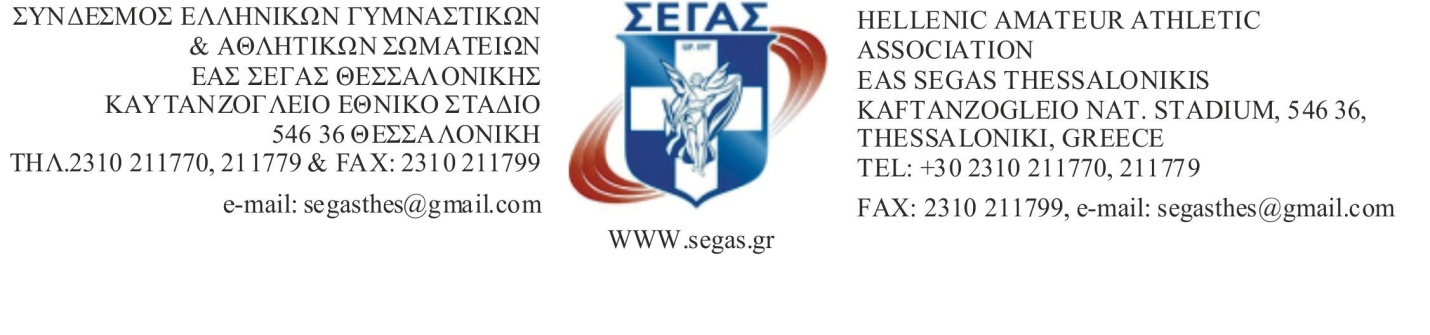 Α Ν Α Κ ΟΙ Ν Ω Σ ΗΣΑΣ ΕΝΗΜΕΡΩΝΟΥΜΕ ΟΤΙ ΣΤΟ ΔΙΑΣΥΛΛΟΓΙΚΟ ΠΡΩΤΑΘΛΗΜΑ ΑΝΔΡΩΝ-ΓΥΝΑΙΚΩΝ Β΄ΦΑΣΗΣ ΤΟ ΣΑΒΒΑΤΟ 12/5/2018 ΤΟ ΑΓΩΝΙΣΜΑ ΤΟΥ ΑΛΜΑΤΟΣ ΕΠΙ ΚΟΝΤΩ ΑΝΔΡΩΝ  ΘΑ ΔΙΕΞΑΧΘΕΙ ΣΤΙΣ 15.00΄ΑΝΤΙ ΣΤΙΣ 17.00΄.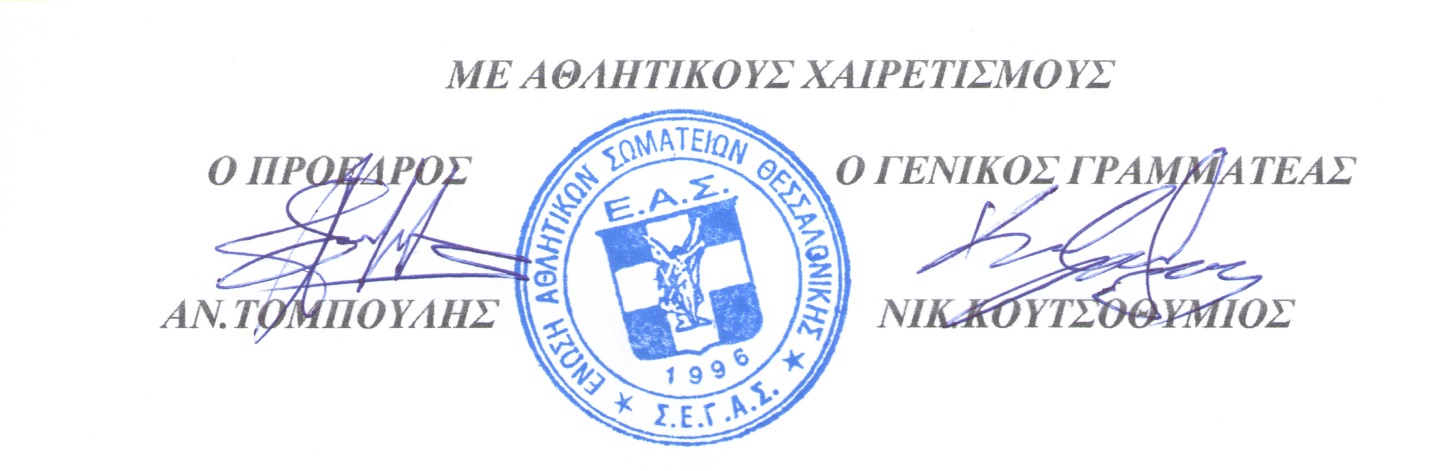 